
АДМИНИСТРАЦИЯ КАМЫШЛОВСКОГО ГОРОДСКОГО ОКРУГА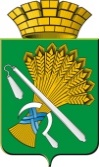 П О С Т А Н О В Л Е Н И Еот 13.03.2020   № 171О результатах проведения конкурсного отбора проектов инициативного бюджетирования в Камышловском городском округев 2020 году  Во исполнение постановления администрации Камышловского городского округа от 12.02.2020 №94 «О проведении конкурсного отбора проектов инициативного бюджетирования на территории Камышловского городского округа в 2020 году», руководствуясь протоколом заседания конкурсной комиссии по отбору проектов инициативного бюджетирования в Камышловском городском округе от 05.03.2020 года №1, Уставом Камышловского городского округа, администрация Камышловского городского округа,ПОСТАНОВЛЯЕТ:1. Признать победителями конкурсного отбора проектов инициативного бюджетирования в Камышловском городском округе в 2020 году:1) Совет родителей Муниципального автономного дошкольного образовательного учреждения «Детский сад комбинированного вида №14»;2) Инициативную группу родителей воспитанников Муниципального автономного дошкольного образовательного учреждения «Детский сад №16».2. Комитету по образованию, культуре, спорту и делам молодежи администрации Камышловского городского округа подготовить заявки на участие в конкурсном отборе проектов инициативного бюджетирования на региональном уровне и направить в Министерство экономики и территориального развития Свердловской области.3. Настоящее постановление опубликовать в газете «Камышловские известия» и разместить на официальном сайте Камышловского городского округа.	4. Контроль за выполнением настоящего постановления оставляю за собой.ГлаваКамышловского городского округа                                               А.В. Половников